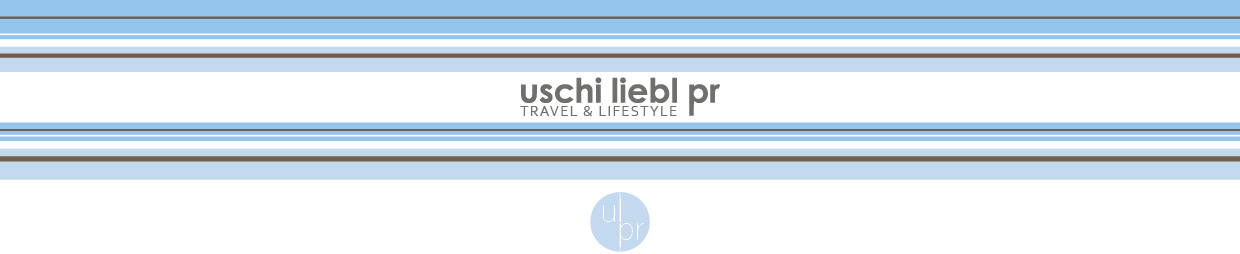 Pressemitteilung uschi liebl pr12. Januar 2023Wiedereröffnung nach umfangreicher RenovierungButtermilk-Talstation in Aspen Snowmass im neuen GlanzIm Dezember 2022 startete die Skisaison am Buttermilk Mountain in Aspen und in diesem Zuge wurde die neugestaltete Talstation feierlich wiedereröffnet. Nach umfassenden Renovierungen empfängt die neu gestaltete Buttermilk Mountain Lodge und The Backyard, früher bekannt als Bumps, als Restaurant und Après-Ski-Location seine Gäste ab sofort im neuen Look. Das 9.000 Quadratmeter große und vollständig elektrisch betriebene Skiservice-Gebäude steht ebenso kurz vor der Fertigstellung. Nach monatelangen Umbauten sind nun in der aktuellen Wintersaison wieder alle Lifte in Betrieb und nahezu das gesamte Gelände mit seinen 430 Hektar ist befahrbar. Die Neugestaltung der Buttermilk Talstation wurde unter anderem durch eine großzügige Spende von Aspen CORE (Community Office for Resource Efficiency) ermöglicht. Die Umgestaltung der Talstation des Buttermilk-Mountains in Aspen Snowmass hat die letzten Monate des Jahres 2022 dominiert. Während sich das neue Skiservice-Gebäude noch in der letzten Bauphase befindet, ist neben den kulinarischen Angeboten, die Ski- und Snowboardschule Hideout Kids vollständig geöffnet. Selbstbedienungsboxen stehen Gästen mit QR-Codes für den Vorverkauf von Tickets zur Verfügung. Skiausrüstung lässt sich im Voraus an einem der anderen acht Four Mountain Sports Standorte in Aspen Snowmass mieten und wird via kostenlosen Transfer direkt zum Skigebiet gebracht. Der Tradition folgend wurde am Eröffnungstag im Dezember der Tag der Schokolade gefeiert und Gäste genossen vielfältige süße Angebote am Fuße des Berges.  "Dank des unermüdlichen Einsatzes des Teams, unserer Baupartner und der Hilfe von Mutter Natur, die uns zu Beginn der Saison mit viel Schnee versorgt hat, sind wir in der tollen Lage die Wintersaison mit einer brandneuen Buttermilk-Talstation zu starten", sagt Buck Erickson, Mountain Manager von Buttermilk. Die umfangreiche Renovierung der Talstation wurde unter anderem von Aspen CORE (Community Office for Resource Efficiency) bezuschusst. Hiermit konnten nachhaltige und hocheffiziente mechanische Systeme in beiden Gebäuden installiert werden. Die Spende steht im Einklang mit der Zielsetzung von CORE, das Roaring Fork Valley, indem Aspen liegt, durch die Unterstützung von Gemeinden bei der Planung von Klimaschutzmaßnahmen in eine kohlenstofffreie und energiefreie Zukunft zu führen. Weitere Informationen zu Aspen Snowmass unter www.aspensnowmass.comHintergrund Aspen Snowmass:Das hübsche Silberminen-Städtchen Aspen im nordamerikanischen Colorado ist berühmt für seine Geschichte, sein kosmopolitisches Flair, sein legendäres Nachtleben – und natürlich für Wintersport vom Feinsten. Mitten in den Bergen gelegen, lockt die charmante Stadt aus viktorianischer Zeit mit Galerien, Bars, internationalen Restaurants und Shopping Highlights. Ein eigener Flughafen sorgt für optimale Erreichbarkeit – auch von Europa aus. Weite Pisten, abwechslungsreiches Terrain, keine Warteschlangen an den Liften, der trockene Pulverschnee, 300 Sonnentage im Jahr und das alles gepaart mit dem für die USA einzigartigen Service machen Aspen Snowmass zu einer Traumdestination für Wintersportler. Die vier Berge Aspen Mountain, Aspen Highlands, Buttermilk und Snowmass erheben sich majestätisch aus dem Roaring Fork Valley und bilden zusammen ein Skigebiet von 22 Quadratkilometern. Wintersportfans können sich hier auf 360 markierten Pisten mit 42 Liften und in fünf Terrainparks austoben. Über 500 Kilometer perfekt präpariertes Gelände stehen den Skifahrern und Snowboardern zur Verfügung – von familienfreundlich bis extrem steil. Besonderes Highlight: Tree Skiing durch die markanten Espen. www.aspensnowmass.com Pressekontakt: Theresa Kögler
uschi liebl pr GmbH, emil-geis-str. 1, 81379 münchen, www.liebl-pr.de, 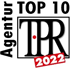 tel. +49 89 72402918, fax +49 89 724029219mail: tk@liebl-pr.de uschi liebl pr GmbH, emil-geis-straße 1, 81379 münchenSitz der Gesellschaft: München, Geschäftsführende Gesellschafterin: Ursula Liebl-WicksteadAmtsgericht München, HRB 234865, USt-ID DE313008758Sie können dem Versand dieser Mitteilungen durch uschi liebl pr jederzeit widersprechen, indem Sie hier klicken.  
Should you wish to unsubscribe from the ulpr mailing list, please click here. Unsere Datenschutzerklärung finden Sie hier. / For details on our privacy policy, see here.Der Inhalt dieser E-Mail ist vertraulich und ausschließlich für den bezeichneten Adressaten bestimmt. Wenn Sie nicht der vorgesehene Adressat dieser E-Mail oder dessen Vertreter sein sollten, so beachten Sie bitte, dass jede Form der Kenntnisnahme, Veröffentlichung, Vervielfältigung oder Weitergabe des Inhalts dieser E-Mail unzulässig ist. Wir bitten Sie, sich in diesem Fall mit dem Absender der E-Mail in Verbindung zu setzen. This electronic message transmission contains information that may be proprietary, confidential and/or privileged. The information is intended only for the use of the individual(s) or entity named above. If you are not the intended recipient, be aware that any disclosure, copying, distribution or use of the contents of this information is prohibited. If you have received this electronic transmission in error, please notify the sender immediately.